Personal and Confidential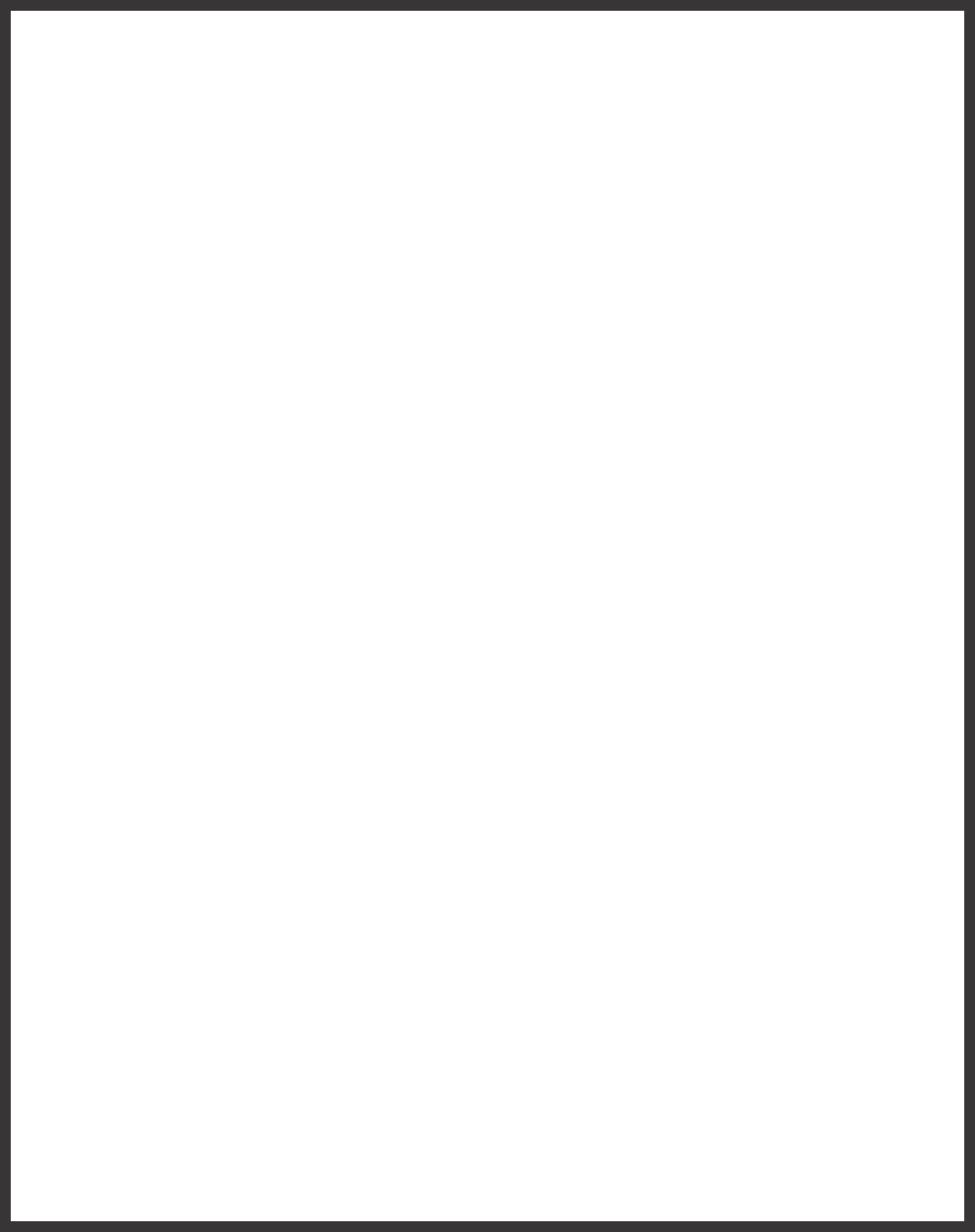 Estate PlanningQuestionnaireBABIRAK CARR, PC47539 Coldspring Place, Sterling, Virginia 20165-7446Telephone: (703) 406-4600************Email: mbabirak@babirakcarr.comI. PERSONAL DATAToday’s Date: ____________                             Encryption Passcode designated by lawyer to encrypt email documents: _______________UHusbandU						Name: U                       	                                                SSN:                                                              	 Address:                                                                                                                                        	Home Phone:                                                       Work Phone:                                                         	 Email: 						Date of Birth:                                                Place of Birth:                                                         	 Occupation:                                                             	 Employer:        	        	        	        	Previous Marriages:                        Give Details:                                                         	        	Any Children of Previous Marriage (Names and Ages):                                                             	 State of Health:                                                                                                        	                       	                       Anticipated Date of Retirement:                                                                                                        	 UWifeU						Name: U                       	                                                SSN:                                                              	 Address:                                                                                                                                        	Home Phone:                                              Work Phone:                                                         	 Email: 											       		Date of Birth:                                                Place of Birth:                                                         	 Occupation:                                                             Employer:                                                          	                                                          Previous Marriages:                                             Give Details:                                                         	Any Children of Previous Marriage (Names and Ages):                                                             	 State of Health:                                                                                                        	                       	 Anticipated Date of Retirement:                                                                                                        	 HUSBAND & WIFE - APPROXIMATE ANNUAL INCOME SUMMARY							   HUSBAND			WIFE		                  Salary						$          		           $          		           	            Fees						$          		           $          		           	         Commissions 					$          		           $          		           	            Interests					$          		           $          		           	           Dividends				            $          		           $          		         	                                Pensions 				            $          		           $          		         	          Annuities			             	$          		           $          		         	      Royalties					$          		           $          		           	Trust Income					$          		           $          		           	                                   Payments Receivable on Mortgages,Installment Sales, etc.				$          		           $          		           	       TOTAL 					$          		           $          		           	          FUTURE INHERITANCESDo you, your spouse, or your children expect to inherit property?                                            	                          From Whom?				            Estimated Amount         	                                                                 $                                                                        	   CHILDRENIs there a physical possibility of more children? _________ Are any children adopted? __________ If yes, name child or children?                                                                                                          	    Are any children handicapped or in poor health?_______________________________________                                                                           1.	Child’s Name:                                                          	Date of Birth:  _____________           	Address                                                                                                                                	    Is child husband’s, wife’s, or both? ________ Education Completed:                       	If not, Educational Goal: _____________________       	Business Ability:                                       Occupation:                                                        	Net Worth:                                                          Annual Income:_____________________       Child’s Children:                                                             	Age:                                                                                         	Age:                        2.	Child’s Name:                                                          	Date of Birth:  _____________           	Address                                                                                                                                	    Is child husband’s, wife’s, or both?                                                                               	Education Completed:                       	If not, Educational Goal: _____________                                                                                                                                                                                      	Business Ability:                                       Occupation:                                                        	Net Worth:                                           	Annual Income:_______________________      Child’s Children:                                                              	Age:                                                                                          	Age:                        3.	Child’s Name:                                                          	Date of Birth:  _____________           	Address                                                                                                                                	    Is child husband’s, wife’s, or both?                                                                               	Education Completed:                       	If not, Educational Goal:______________________   Business Ability:                                      Occupation:                                                        	                                                                                                             Net Worth:                                           	Annual Income: ___________                            Child’s Children:                                                             	Age:                                                                                          	Age:                        HUSBAND’S PARENTSFather						MotherName:                                                                Name:                                                                  	                                            Address:                                                            Address:                                                              	                                                  Age:                                                                   Age:                                                                    	                                              State of Health:                                                 State of Health:                                                   	Financially Dependent?                                    Financially Dependent?                                     	       WIFE’S PARENTSFather					MotherName:                                                                Name:                                                                  	                                            Address:                                                            Address:                                                              	                                                  Age:                                                                   Age:                                                                    	                                              State of Health:                                                 State of Health:                                                   	Financially Dependent?                                    Financially Dependent?                                     	HUSBAND’S SIBLINGS1.	Name:                                      	 Living?                                                                  	Age          		         Married?                          Children?                                 	Comments: ______________________________________________________________2.	Name:                                      	Living?                                                                  	      Age          		         Married?                          Children?                                 	             Comments:______________________________________________________________        3.	Name:                                      	Living?                                                                  	      Age          		         Married?                          Children?                                 	                                                                                                                        	Comments: ______________________________________________________________  WIFE’ S SIBLINGS1.	Name:                                      	 Living?                                                                  	Age          		         Married?                          Children?                                 	Comments: ______________________________________________________________2.	Name:                                      	Living?                                                                  	      Age          		         Married?                          Children?                                 	             Comments:______________________________________________________________        3.	Name:                                      	Living?                                                                  	      Age          		         Married?                          Children?                                 	                                                                                                                        	Comments: ______________________________________________________________  Other Relatives or Friends of Client and Spouse Who May Be Immediate Beneficiaries or Ultimate Beneficiaries if Husband or Client, Wife, All Issue and Parents are Dead:Name:__________________________________________________________________                                                                                                                                         Address:________________________________________________________________                                                                                                                                Age:____________________ Relation:________________________________________                                                                                                                                                     Name:__________________________________________________________________                                                                                                                                         Address:________________________________________________________________                                                                                                                                Age:____________________ Relation:________________________________________ Name:__________________________________________________________________                                                                                                                                         Address:________________________________________________________________                                                                                                                                Age:____________________ Relation:________________________________________ Charities and Other Beneficiaries That May Be Ultimate Beneficiaries if All Other Beneficiaries Are Dead:Correct Corporate Name:  ________________________________________________________Address: ______________________________________________________________________Special Purpose If Any: __________________________________________________________Correct Corporate Name:  ________________________________________________________Address: ______________________________________________________________________Special Purpose If Any: __________________________________________________________AGENTSName of Financial Advisor or Broker:      				              			Address & Phone No:                                                                            				                                          Name of Accountant:             										                                                                                            Address & Phone No:          			                          					                                                                             Name of Life Insurance Agent:        									                                                                                  Address & Phone No:       	              								                                                                                                Name of Casualty Insurance Agent:   								                                                                              Address & Phone No:           							                         	                                                                                          Preferences As To Bank:         				                                                  	     MISCELLANEOUSGifts. Have you ever made any gifts in excess of $15,000 in the past or placed property in joint names?       Details:    											Forgiveness of Debts. Do you wish to forgive any debts at death?________Details: ___________Community Property. Have you ever lived in a state which has a community property law (California, Texas, New Mexico, Arizona, Washington, Louisiana, Nevada, and Idaho)? _______                  Give details and status of assets brought into this state from a Community Property State:   ____________________________________________________________________________________________________________________________________________________________Residency. How long have you lived in Virginia? _______Marital Agreements. Any Pre or Post Nuptial Agreements?                      If so, please give details and attach copy: ________________________________________________________________                                                                                                                                                                                                                                                          Safe Deposit Box. Location of Lock Box_____________________________________________In Whose Name?                                                                                                                           	Any Property of Others in Box?                                                                                                   	Identifiable as Such?                                                                                                                      	Where are Other Valuable Papers Kept?                                                                                            	Genetic Material. Any stored or frozen genetic material including sperm, eggs or embryos?_____ Please give  details: ___________________________________________________ Portability of AXA. Have you had a spouse die on or after January 1, 2011? ___________.  If so, was an estate tax return filed for the deceased spouse? __________. If so, please attach a copy. Digital Assets. Do you have any special instructions that you may want to leave on your death or disability regarding your digital assets? _________________Do you have a list of your electronic passwords or software for the same? ______________ Separate Property. In the case of a married couple, does either spouse own any separate property from the other spouse? ____. If so, please identify the property. ____________ Please state how it was acquired: Prior to marriage? __ After separation? ___Gift? __Inheritance? __ Has this separate property been maintained separately? ___ If so, how? ______________________.Foreign Assets. Do you have a financial interest in, or signature authority over, one or more foreign financial accounts (including a bank account, brokerage account, or any other type of foreign financial account), and the aggregate value of all those foreign financial accounts exceeds $10,000 at any time during a year. __________ Have you ever filed an IRS Form 8938 for any foreign financial assets? _________Cryptocurrency. Do you own any cryptocurrency? ______. If so, please list in Schedule E of this Questionnaire and label your entry as cryptocurrency.II. ESTATE PLAN DATAIf you have already determined who you want to hold the following offices, please indicate.I.	WILL (Husband)A.	Executor or ExecutrixName:                                                	Relationship:                                     	                              Address: 										                                                                                           B.	Substitute or SuccessorExecutor or ExecutrixName:                                                 	Relationship: 				                             Address:      								             	                                                                                                  C.	TrusteeName:                                                 	Relationship:      	                       	                                    Address:                                                                                                       	D.	Substitute or Successor TrusteeName:                                                 	Relationship: 				                               Address:                                                                                                           	E.	Testamentary Guardian for Minor ChildrenName:                                                             	Relationship:       		                     Address:                                                                                                       	F.	Substitute or Successor Testamentary GuardianName:                                                            	Relationship:  			                            Address:                                                						                                                  II. WILL (Wife)A.	Executor or ExecutrixName:                                                	Relationship: 				                                  Address: 										                                                                                                       B.	Substitute or SuccessorExecutor or ExecutrixName:                                                 	Relationship: 				                                Address:      								             	                                                                                                  C.	TrusteeName:                                                 	Relationship:      	                       	                                    Address:                                                                                                       	D.	Substitute or Successor TrusteeName:                                                 	Relationship: 				                               Address:                                                                                                           	E.	Testamentary Guardian for Minor ChildrenName:                                                             	Relationship:       		                        Address:                                                                                                           	                                                                                                        F.	Substitute or Successor Testamentary GuardianName:                                                            	Relationship:  			                              Address:                                                						     III. REVOCABLE OR OTHER TRUST (Husband)A.	TrusteeName:                                                            	Relationship:  			                            Address:                                                						                                                        B.	Substitute or Successor TrusteeName:                                                            	Relationship:  			                              Address:                                                						                                                        IV. REVOCABLE OR OTHER TRUST (Wife)A.	TrusteeName:                                                            	Relationship:  			                           Address:                                                						                                                        B.	Substitute or Successor TrusteeName:                                                            	Relationship:  			                              Address:                                                						                                                       V.  DURABLE POWER OF ATTORNEY FOR FINANCIAL AFFAIRS (Husband or Client)(Person you want to control your property if you are disabled)A.	Attorney-In-FactName:                                                            	Relationship:  			                             Address:                                                                      				                                       Phone Number:                                                                         			                                                                                      B.	Substitute or Successor Attorney-In-FactName:                                                            	Relationship:  			                              Address:                                                						                                                        Phone Number:                                          						                                                                                                                                             VI. DURABLE POWER OF ATTORNEY FOR FINANCIAL AFFAIRS (Wife)(Person you want to control your property if you are disabled)A.	Attorney-In-FactName:                                                            	Relationship:  			                             Address:                                                                      				                                       Phone Number:                                                                         			                                                                                      B.	Substitute or Successor Attorney-In-FactName:                                                            	Relationship:  			                              Address:                                                						                                                        Phone Number:                                          						                                                                                                    VII. DURABLE POWER OF ATTORNEY FOR HEALTH CARE DIRECTIVE AND        ADVANCED MEDICAL DIRECTIVE (Husband or Client)A.	List person you want to make medical decisions if you are ill.Name:                                                            	Relationship:  			                            Address:                                                						                                                        Phone Number:                                          						                                                                                                    B.	Substitute or SuccessorName:                                                            	Relationship:  			                              Address:                                                						                                                        Phone Number:                                          						                                                                                                    C.	List any special instructions:                                                                                         VIII.	DURABLE POWER OF ATTORNEY FOR HEALTH CARE DIRECTIVE AND           ADVANCED MEDICAL DIRECTIVE (Wife)A.	List person you want to make medical decisions if you are ill.Name:                                                            	Relationship:  			                              Address:                                                						                                                        Phone Number:                                          						  B.	Substitute or SuccessorName:                                                            	Relationship:  			                              Address:                                                						                                                        Phone Number:                                          						  C.	List any special instructions:                                                                        IX. HUSBAND’S OR CLIENT’S DISTRIBUTIONS(If you have already determined to whom you want to give your property to after death):*If Husband’s and Wife’s are the same, just complete Husband’s.A.	Gifts of specific property to the following:Beneficiary:                                                     				                                                                                                                                Address:                                                        				                                                                                     Describe Property:                                         				                                                                   Alternate Beneficiary:                                                           		                                                                     Beneficiary:                                                   				                                                                                                                                Address:                                                                       			                                                                                     Describe Property:                                        					                                                                   Alternate Beneficiary:                                                           		                                                  Beneficiary:                                                   				                                                                                                                                Address:                                               					                                                                                     Describe Property:                                       					                                                                   Alternate Beneficiary:                                                                          	B.	Gifts of a specific amount of money or percentage of funds, as same as A. above but with “amount or %”.Beneficiary:                                                           	              		                                                                      Address:                                                                       			                                                                              Specify Amount or %:                                         				                                                            Alternate Beneficiary:                                   					                                                           Beneficiary:                                                  					                                                                        Address:                                                      					                                                                              Specify Amount or %:                                  					                                                            Alternate Beneficiary:                                  					                                                           Beneficiary:                                                   				                                                                    Address:                                                        				                                                                              Specify Amount or %:                                                 			                                                            Alternate Beneficiary:                                   					                                                           Beneficiary:                                          					                                                                        Address:                                                  					                                                                              Specify Amount or %:                                  					                                                            Alternate Beneficiary:                                   					                                                           C.	All the rest of my property if my spouse survives me:             	All to spouse             	All to spouse except the following specific items:D.	All the rest of my property if spouse predeceases:1)	To Children        	Outright, equal shares, no trust        	Outright, no trust         % to                                        	                                                     % to                                     	                                                             % to                                   	                                                         	Trust         	Equal Shares         	Unequal Shares         % to                                     	               % to                              		               % to                                       	                                                   	Separate trusts for each beneficiary, distribution at age         .        	One trust for all beneficiaries, distribution when each reaches age          .        	One trust for all beneficiaries, distribution when youngestreaches age           .        	Tier distribution        % at             Years.                     % at             Years.Balance at           Years.       	Distributions other than for support, education, health and/ormaintenance:                                                                                	Special trust instructions:                                                       2.	Other beneficiaries: X.  WIFE’S DISTRIBUTIONS: (If you have already determined to whom you want to give your property to after death):(If Husband’s and Wife’s are the same, just complete Husband’s.)A.	Gifts of specific property to the following:Beneficiary:                                                     				                                                                                                                                Address:                                                        				                                                                                    Describe Property:                                         				                                                                   Alternate Beneficiary:                                                           		                                                                     Beneficiary:                                                   				                                                                                                                                Address:                                                                       			                                                                                     Describe Property:                                        					                                                                   Alternate Beneficiary:                                                           		                                                  Beneficiary:                                                   				                                                                                                                                Address:                                               					                                                                                     Describe Property:                                       					                                                                   Alternate Beneficiary:                                                           		     B.	Gifts of a specific amount of money or percentage of funds, as same as A. above but with “amount or %”.Beneficiary:                                                           	              		                                                                      Address:                                                                       			                                                                              Specify Amount or %:                                         				                                                            Alternate Beneficiary:                                   					                                                           Beneficiary:                                                  					                                                                        Address:                                                      					                                                                              Specify Amount or %:                                  					                                                            Alternate Beneficiary:                                  					                                                           Beneficiary:                                                   				                                                                        Address:                                                        				                                                                              Specify Amount or %:                                                 			                                                            Alternate Beneficiary:                                   					                                                           Beneficiary:                                          					                                                                        Address:                                                  					                                                                              Specify Amount or %:                                  					                                                         C.	All the rest of my property if my spouse survives me:             	All to spouse             	All to spouse except the following specific items:D.	All the rest of my property if spouse predeceases:1)	To Children        	Outright, equal shares, no trust        	Outright, no trust         % to                                        	                                                     % to                                     	                                                             % to                                   	        	Trust         	Equal Shares         	Unequal Shares         % to                                          	                                                       % to                                          	                                                       % to                                        	                                                       	Separate trusts for each beneficiary, distribution at age         .        	One trust for all beneficiaries, distribution when each reaches age          .        	One trust for all beneficiaries, distribution when youngestreaches age           .        	Tier distribution        % at             Years.        % at             Years.Balance at           Years.       	Distributions other than for support, education, health and/ormaintenance:                                                                                	Special trust instructions:                                                       2.	Other beneficiaries:                                                                     III. FINANCIAL INFORMATION DATA  USchedulesA.  Real EstateB.  Retirement AccountsC.  Publicly Traded Stocks and BondsD.  Unlisted Stocks and BondsE.  Bank Accounts and Money Owed to YouF.  InsuranceG.  Business InterestsH.  Powers Of Appointment & Interests in TrustsI.  Other Miscellaneous PropertyJ.  LiabilitiesSCHEDULE A - REAL ESTATE*Please list all deeds or land contract interests. (Land or Buildings owned inside a separate entity should be listed under the partnership section on page 8).+Husband (H); Wife (W); Joint Tenancy (JT); Joint Tenants With Right of Survivorship (JTWROS); Tenants in Common (TC).Any Mortgage Insurance (  ) No;   (  ) Yes; If so please specify ____________________________________________________*If realty is being farmed, please so note.			Husband Total:                             Wife Total:                             Joint Total:                             Grand Total:                             SCHEDULE B – RETIREMENT ACCOUNTSProvide the following information for any interest in a pension, profit-sharing plan, stock bonus plan, self-employment retirement plan, individual retirement account, deferred compensation plan or similar benefit.+ Husband (H); Wife (W); or Joint Tenancy with Right of Survivorship (JTWROS)	Husband Total:                             Wife Total:                             Joint Total:                             Grand Total:                             SCHEDULE C - PUBLICLY TRADED STOCKS AND BONDS+Husband (H); Wife (W); Joint Tenancy (JT); Joint Tenants With Right of Survivorship (JTWROS); Tenants in Common (TC).Husband Total:                             Wife Total:                             Joint Total:                             Grand Total:                             SCHEDULE D - UNLISTED STOCKS AND BONDS+Husband (H), Wife (W); Joint Tenancy (JT); Joint Tenants with Right of Survivorship (JTWROS); Tenants in Common (TC).Husband Total:                             Wife Total:                             Joint Total:                             Grand Total:                             SCHEDULE E-BANK ACCOUNTS AND MONEY OWED TO YOU+Husband (H), Wife (W), Joint (JT)Husband Total:                             Wife Total:                             Joint Total:                             Grand Total:                             DEEDS OF TRUST (MORTGAGES) NOTES RECEIVABLE ANDOTHER MONEY OWED TO YOUHusband Total:                       Wife Total:                             Joint Total:                             Grand Total:                           SCHEDULE F – INSURANCE+Husband (H), Wife (W), or Other NameWHOLE LIFETERM LIFE+Husband (H), Wife (W), or Other Name GROUP LIFESECOND TO DIEACCIDENTAL DEATHHusband Total:                             Wife Total:                             Joint Total:                             Grand Total:                             SCHEDULE G - BUSINESS INTERESTSBUSINESSES IN WHICH YOU HAVE AN INTEREST:(If more than one business, please Xerox and do another page.)Type	C-Corporation				SP-Sole ProprietorshipP-Partnership				PC-Professional Corporation	LLC-Limited Liability Company	LLP-Limited Liability Partnership		S-S CorporationName of business:                                                                                                              Location:                                                                                                                             What does business do?                                                                                                    Shareholders/Partners			Ownership+		           ValueWho will continue the business upon retirement or death? 		                    			Do you have a Shareholder’s or Partnership Agreement?   				             	                                               Do you have Buy-Sell Agreements for the Business?    		             			Do you have Key-Man and/or Disability Insurance? 				                        Fair Market Value of Business:    		                                                			                                                                                      Fair Market Value of your Share of Business:           				                                                                                Husband Total:                             Wife Total:                             Joint Total:                             Grand Total:                             SCHEDULE H - POWERS OF APPOINTMENT & INTERESTS IN TRUSTS1.	Do you or your spouse, or will you or your spouse at death, possess a general power of appointment? 2.	Have you or your spouse, at any time, exercised or released a general power of appointment? 3.	Are there any trusts in existence not created by you or your spouse under which you possess any power, beneficial interest, or trusteeship?                                                     4.	If yes to any of the above questions, give details and attach a copy of governing instruments.Husband Total:                                  Wife Total:                                  Joint Total:                                  Grand Total:                                  INTEREST IN TRUSTS:Do you receive any benefit from any trust?  Do you expect to do so?  If so, briefly describe name of trust, name of beneficiary and approximate present value of interest:                                                                                                                                                                                                                                                                                            Husband Total:                              Wife Total:                              Joint Total:                              Grand Total:                              SCHEDULE I - OTHER MISCELLANEOUS PROPERTY+Husband (H), Wife (W), or Joint Tenants (JT)TANGIBLE PERSONAL PROPERTY(Automobiles, boats, antiques, art, jewelry,coin collections, furnishings, etc.)Husband Total:                                     Wife Total:                                     Joint Total:                                     Grand Total:                                     SCHEDULE J - LIABILITIES+Husband (H), Wife (W), or Joint Tenants (JT)Husband Total:                               Wife Total:                               Joint Total:                               Grand Total:                         SUMMARY OF FINANCIAL SUMMARYUASSETSU					U               		AMOUNT               		 						  HUSBAND		          WIFE		  JOINTReal Estate 					$          		         $                          $         		 Retirement Accounts 				$          		         $          	            $         		Publicly Traded Stocks and Bonds 		$          		         $          	            $         		 Unlisted Stocks and Bonds			$          		         $          	            $         		 Bank Accounts 				$          		         $          	            $         		 Insurance 				            $          		         $          	            $         		 Business Interests 				$          		         $          	            $         		Powers of Appointment &Interests in Trusts 		             	$          		         $          	            $         		 Miscellaneous Property 			$          		         $          	            $         		 Corporations, Partnerships or			$          		         $          	            $         		 Sole Proprietorships 	TOTAL ASSETS				$          		         $          	            $         		 LIABILITIESTOTAL LIABILITIES			$          		         $          	            $         		 ASSETS LESS LIABILITIES		$          		         $          	            $         		      IV. COPIES OF DOCUMENTSPLEASE SUPPLY THE FOLLOWING DOCUMENTS AS ARE APPLICABLE TO YOU. IF YOU CANNOT BRING THE (Check those which apply):[ ]	Existing Wills or Trust Agreements;[ ] 	Monthly Stock Brokerage Account Statement; [ ] 	Existing Post Mortem Letter; [ ] 	Existing Letter Disposing of Tangible Personal Property in Virginia;[ ] 	Life Insurance Policies and Declaration Pages Therefor[ ] 	Divorce Decrees; Property Settlement Agreements; and Pre and Post-Nuptial Agreements; [ ] 	Deeds (not deeds of trust) and Lease Agreements for Real Estate[ ] 	Employee Benefit and Retirement Plans;[ ] 	Corporation Documents and Shareholder Agreements;[ ] 	Partnership Agreements;[ ] 	Deeds of Trust and Notes for Money Owed to You;[ ] 	Last Year’s Income Tax Returns;[ ] 	Gift Tax Returns;[ ] 	Documents Listed on Schedule A, E, H; and [ ] 	Any Other Information That Might Be Important.ADDRESS OR DESCRIPTIONOwnershipIf Joint, Source of FundsDate AcquiredCost/Cost of ImprovementsMortgage BalanceApproximate Fair Market ValueStreet:City/State:Street:City/State:Street:City/State:Street:City/State:Street:City/State:Street:City/State:Employee+Tax QualifiedEmployee’s ContributionPresentValueAnnual BenefitsSurvivor BenefitsBeneficiary of Death BenefitsCompanyNumber of Shares or Face Value of BondOwnership+If Joint, Source of FundsDate AcquiredCost or Other BasisValue (Aggregate)CompanyNumber of Shares or Face Value of BondOwnership+If Joint, Source of FundsDate AcquiredValue (Aggregate)Name of Bank or Financial InstitutionType of Account or CDOwnership+If Joint, Source of FundsAmountDescription (Including Name of Maker)Date AcquiredFace ValueOwnershipIf Joint, Source of FundsUnpaid BalanceCompanyPolicy No. Owner+Insured+Beneficiary+Amount of Policy LoanCash Value Face AmountCompanyPolicy or Certificate No.Owner +Insured+Beneficiary+Term Face AmountCompanyPolicy or Certificate No.Owner+Insured+Beneficiary+Group ApplicableFace AmountCompanyPolicy or Certificate No.Owners +Insured+Beneficiary+Group ApplicableFace AmountCompanyPolicy or Certificate No.Owner+Insured+Beneficiary+Group ApplicableFace AmountDescriptionOwnership+If Joint, Source of FundsCostEstimated Fair Market ValueCreditorDebtor+Secured ByInterest RateDue DateRepayment ScheduleCurrent Balance